     ПОСТАНОВЛЕНИЕ                                                          КАРАР«_07_» ___05____  2019 г.                                                       №  _183_О порядке и размерах возмещения командировочных расходов,связанных со служебными командировками работникам муниципальных учреждений Балтасинского муниципального района Республики ТатарстанВ соответствии со статьей 168 Трудового кодекса Российской Федерации, в целях эффективного использования бюджетных средств, упорядочения выплат работникам муниципальных учреждения расходов связанных с командировочными расходами, финансируемых из местного бюджета Балтасинский районный исполнительный комитет Республики Татарстан постановляет:1. Утвердить Положение о порядке и размерах возмещения расходов, связанных со служебными командировками работников муниципальных учреждений Балтасинского муниципального района Республики Татарстан согласно приложению.2. Финансово-бюджетной палате Балтасинского муниципального района Республики Татарстан обеспечить в установленном порядке финансирование расходов, в соответствии с утвержденным Положением.3. Организационно-общему отделу Балтасинского районного исполнительного комитета Республики Татарстан довести настоящее постановление до руководителей муниципальных учреждений.4. Руководителям муниципальных учреждений ознакомить своих работников с утвержденным Положением.5. Руководителю Муниципального казенного учреждения «Централизованная бухгалтерия Балтасинского муниципального района Республики Татарстан» при возмещении командировочных расходов работников муниципальных учреждений Балтасинского муниципального района Республики Татарстан руководствоваться Положением, указанным в п.1 настоящего Постановления, и действующим законодательством.6. Разместить настоящее Постановление на официальном портале правовой информации Республики Татарстан и на официальном сайте Балтасинского муниципального района Республики Татарстан.7. Контроль за исполнением настоящего постановления возложить на первого заместителя руководителя Балтасинского районного исполнительного комитета Республики Татарстан.Руководитель								Балтасинского районного исполнительного комитетаРеспублики Татарстан                                                                    А.Ф.ХайрутдиновУТВЕРЖДЕНОпостановлениемБалтасинского районногоисполнительного комитетаРеспублики Татарстанот _07_ _05__ 2019 г. № _183__Положениео порядке и размерах возмещения расходов, связанныхсо служебными командировками работников муниципальных учрежденийБалтасинского муниципального района Республики Татарстан1. Настоящее Положение устанавливает порядок и размеры возмещения расходов, связанных со служебными командировками работникам муниципальных учреждений Балтасинского муниципального района Республики Татарстан.2. В командировки направляются работники, состоящие в трудовых отношениях с работодателем.Работники направляются в командировки на основании письменного решения работодателя на определенный срок для выполнения служебного поручения вне места постоянной работы.Служебные поездки работников, постоянная работа которых осуществляется в пути или имеет разъездной характер, командировками не признаются.Работнику, работающему по совместительству, при командировании сохраняется средний заработок у того работодателя, который направил его в командировку. В случае направления такого работника в командировку одновременно по основной работе и работе, выполняемой на условиях совместительства, средний заработок сохраняется у обоих работодателей, а возмещаемые расходы по командировке распределяются между командирующими работодателями по соглашению между ними.3. При командировках в местность, откуда работник исходя из условий транспортного сообщения и характера выполняемой в командировке работы имеет возможность ежедневно возвращаться к месту постоянного жительства, суточные не выплачиваются.4. Возмещение расходов, связанных со служебными командировками на территории Российской Федерации, работникам муниципальных учреждений Балтасинского муниципального района Республики Татарстан (в том числе расходов при сопровождении несовершеннолетних воспитанников, обучающихся) осуществляется в следующих размерах:а) расходов по найму жилого помещения (кроме случая, когда направленному в служебную командировку работнику предоставляется бесплатное помещение) - в размере фактических расходов, подтвержденных соответствующими документами, не более стоимости однокомнатного (одноместного) номера, но не более 1000 рублей;б) расходов на выплату суточных - в размере 200 рублей за каждый день нахождения в служебной командировке на территории Республики Татарстан, в размере 350 рублей за пределами Республики Татарстан, в размере 500 рублей – при направлении в служебную командировку в города федерального значения Москва, Санкт-Петербург и Севастополь, за исключением случаев, предусмотренных постановлением Балтасинского районного исполнительного комитета Республики Татарстан от 24.10.2018 №324 «Об утверждении норм расходов на проведение физкультурно-оздоровительных, спортивных и тренировочных мероприятий»;в) расходов по проезду к месту служебной командировки и обратно к месту постоянной работы (включая оплату услуг по оформлению проездных документов, расходы за пользование в поездах постельными принадлежностями) - в размере фактических расходов, подтвержденных проездными документами, но не выше стоимости проезда:железнодорожным транспортом - в вагоне повышенной комфортности, отнесенном к вагонам экономического класса (купейный вагон), с четырехместными купе категории «К» или в вагоне категории «С» с местами для сидения;водным транспортом - в каюте V группы морского судна регулярных транспортных линий и линий с комплексным обслуживанием пассажиров, в каюте II категории речного судна всех линий сообщения, в каюте I категории судна паромной переправы;воздушным транспортом - в салоне экономического класса, автомобильным транспортом - в автотранспортном средстве общего пользования (кроме такси);при отсутствии проездных документов, подтверждающих произведенные расходы, - в размере минимальной стоимости проезда:железнодорожным транспортом - в плацкартном вагоне пассажирского поезда;водным транспортом - в каюте X группы морского судна регулярных транспортных линий и линий с комплексным обслуживанием пассажиров, в каюте III категории речного судна всех линий сообщения; автомобильным транспортом - в автобусе общего типа.5. Фактический срок пребывания Работника в командировке определяется по проездным документам, представляемым работником по возвращении из командировки.В случае проезда Работника на основании письменного решения Работодателя к месту командирования и (или) обратно к месту работы на служебном транспорте, на транспорте, находящемся в собственности Работника или в собственности третьих лиц (по доверенности), фактический срок пребывания в месте командирования указывается в служебной записке, которая представляется Работником по возвращении из командировки Работодателю с приложением документов, подтверждающих использование указанного транспорта для проезда к месту командирования и обратно (путевой лист, маршрутный лист, счета, квитанции, кассовые чеки и иные документы, подтверждающие маршрут следования транспорта).В случае отсутствия проездных документов фактический срок пребывания Работника в командировке Работник подтверждает документами по найму жилого помещения в месте командирования. При проживании в гостинице указанный срок пребывания подтверждается квитанцией (талоном) либо иным документом, подтверждающим заключение договора на оказание гостиничных услуг по месту командирования, содержащим сведения, предусмотренные Правилами предоставления гостиничных услуг в Российской Федерации, утвержденными Постановлением Правительства Российской Федерации от 09 октября 2015 г. 1085 "Об утверждении Правил предоставления гостиничных услуг в Российской Федерации".При отсутствии проездных документов, документов по найму жилого помещения либо иных документов, подтверждающих заключение договора на оказание гостиничных услуг по месту командирования, в целях подтверждения фактического срока пребывания в месте командирования Работником представляются служебная записка и (или) иной документ о фактическом сроке пребывания Работника в командировке, содержащий подтверждение принимающей работника стороны (организации либо должностного лица).6. Возмещение расходов в размерах, установленных пунктом 4 настоящего Положения, производится из местного бюджета в пределах ассигнований, выделенных ему из республиканского бюджета на служебные командировки либо (в случае использования указанных ассигнований в полном объеме) за счет экономии средств, выделенных из соответствующего бюджета на их содержание.7. Расходы, размеры которых превышают размеры, установленные пунктом 4 настоящего Положения, а также иные расходы, связанные со служебными командировками (при условии, что они произведены работником с разрешения работодателя), возмещаются за счет экономии средств, сложившейся в процессе исполнения бюджетной сметы получателя средств местного бюджета, а также плана финансово-хозяйственной деятельности муниципального учреждения.8. Возмещение иных расходов, связанных со служебной командировкой, произведенных с разрешения работодателя, осуществляется при представлении документов, подтверждающих эти расходы. Данные расходы регулируются коллективным договором или локальным нормативным актом муниципального учреждения в пределах бюджетных ассигнований, выделенных на эти цели.При отсутствии проездных документов (билетов) или документов, выданных транспортными организациями и подтверждающих информацию, содержащуюся в проездных документах (билетах), оплата проезда не производится.9. Работник по возвращении из командировки обязан представить работодателю в течение 3 рабочих дней:авансовый отчет об израсходованных в связи с командировкой суммах и произвести окончательный расчет по выданному ему перед отъездом в командировку денежному авансу (в случае выдачи) на командировочные расходы. К авансовому отчету прилагаются документы о найме жилого помещения, фактических расходах по проезду (включая оплату услуг по оформлению проездных документов и предоставлению в поездах постельных принадлежностей) и об иных расходах, связанных с командировкой.Указанные документы передаются работодателем (уполномоченным лицом) в отдел Муниципального бюджетного учреждения «Централизованная бухгалтерия» Балтасинского муниципального района Республики Татарстан, при наличии заключенного соответствующего соглашения между учреждениями, для возмещения расходов, связанных со служебными командировками.10. При направлении работников в служебную командировку за пределы территории Российской Федерации дополнительно возмещаются:1) расходы на оформление заграничного паспорта, визы и других выездных документов;2) обязательные консульские и аэродромные сборы;3) расходы на оформление обязательной медицинской страховки;4) сборы за право въезда или транзита автомобильного транспорта;5) иные обязательные платежи и сборы.13. При направлении работника в служебную командировку за пределы территории Российской Федерации суточные выплачиваются в иностранной валюте в размерах, установленных постановлением Правительства Российской Федерации от 26.12.2005 № 812 «О размере и порядке выплаты суточных в иностранной валюте и надбавок к суточным в иностранной валюте при служебных командировках на территории иностранных государств работников, заключивших трудовой договор о работе в федеральных государственных органах, работников государственных внебюджетных фондов Российской Федерации, федеральных государственных учреждений» (далее - постановление Правительства Российской Федерации № 812).14. За время нахождения работника, направляемого в служебную командировку за пределы территории Российской Федерации, в пути суточные выплачиваются:1) при проезде по территории Российской Федерации – в порядке и размерах, установленных пунктом 4 настоящего Положения;2) при проезде по территории иностранного государства – в порядке и размерах, установленных постановлением Правительства Российской Федерации № 812. 11. При следовании работника с территории Российской Федерации день пересечения государственной границы Российской Федерации включается в дни, за которые суточные выплачиваются в иностранной валюте, а при следовании на территорию Российской Федерации день пересечения государственной границы Российской Федерации включается в дни, за которые суточные выплачиваются в рублях.Даты пересечения государственной границы Российской Федерации при следовании с территории Российской Федерации и при следовании на территорию Российской Федерации определяются по отметкам пограничных органов в заграничном паспорте работника.При направлении работника в служебную командировку на территории двух или более иностранных государств суточные за день пересечения границы между государствами выплачиваются в иностранной валюте по нормам, установленным для государства, в которое направляется работник.12. При направлении работника в служебную командировку на территории государств – участников Содружества Независимых Государств, с которыми заключены межправительственные соглашения, на основании которых в документах для въезда и выезда пограничными органами не делаются отметки о пересечении государственной границы, дата пересечения государственной границы Российской Федерации определяется по проездным документам (билетам).В случае вынужденной задержки в пути суточные за время задержки выплачиваются по решению работодателя или уполномоченного им лица при представлении документов, подтверждающих факт вынужденной задержки.13. Работнику, выехавшему в служебную командировку на территорию иностранного государства и возвратившемуся на территорию Российской Федерации в тот же день, суточные в иностранной валюте выплачиваются в размере 50 процентов нормы расходов на выплату суточных, установленных постановлением Правительства Российской Федерации № 812.В случае если работник, направленный в служебную командировку на территорию иностранного государства, в период служебной командировки обеспечивается иностранной валютой на личные расходы за счет принимающей стороны, направляющая сторона выплату суточных в иностранной валюте не производит. Если принимающая сторона не выплачивает указанному работнику иностранную валюту на личные расходы, но предоставляет ему за свой счет питание, направляющая сторона выплачивает ему суточные в иностранной валюте в размере 30 процентов суточных, установленных постановлением Правительства Российской Федерации № 812.14. Расходы по найму жилого помещения при направлении работника в служебную командировку на территории иностранных государств возмещаются по фактическим затратам, подтвержденным соответствующими документами, но не превышающим предельные нормы возмещения расходов по найму жилого помещения при краткосрочных служебных командировках на территории иностранных государств, устанавливаемые Министерством финансов Российской Федерации по согласованию с Министерством иностранных дел Российской Федерации.15. Расходы по проезду к месту служебной командировки и обратно к месту постоянной работы при направлении работника в служебную командировку на территории иностранных государств возмещаются в порядке и размерах, установленных настоящим Положением для служебных командировок на территории Российской Федерации. 16. Работнику при направлении его в служебную командировку выдается денежный аванс на оплату расходов по проезду и найму жилого помещения и дополнительных расходов, связанных с проживанием вне места постоянного жительства (суточные).17. Возмещение расходов, предусмотренных пунктом 4 настоящего Положения, осуществляется при представлении работником документов, подтверждающих эти расходы.При отсутствии проездных документов (билетов), подтверждающих произведенные расходы, возмещение расходов, предусмотренных подпунктом в) пункта 4 настоящего Положения, работнику не производится.18. Документы, предусмотренные пунктом 17 настоящего Положения, представляются работодателю работником не позднее трех рабочих дней после возвращения его из командировки.19. Остаток денежных средств от денежного аванса свыше суммы, использованной согласно авансовому отчету, подлежит возврату работником в кассу работодателя не позднее трех рабочих дней после утверждения авансового отчета.20. Финансовое обеспечение расходов, связанных со служебными командировками, осуществляется:1) за счет средств, предусматриваемых в местном бюджете на содержание соответствующих муниципальных учреждений Балтасинского муниципального района;2) за счет бюджетных ассигнований на служебные командировки, утвержденных в пределах расходов местного бюджета Балтасинского муниципального района на обеспечение выполнения функций муниципальных учреждений Балтасинского муниципального района;3) за счет субсидий, предоставляемых из бюджета Республики Татарстан муниципальным учреждениям Балтасинского муниципального района на финансовое обеспечение выполнения ими государственного/муниципального задания.26. Расходы, размеры которых превышают размеры, установленные настоящим Положением, а также иные расходы, связанные со служебными командировками (при условии, что они произведены работником с письменного разрешения работодателя или уполномоченного им лица), возмещаются:1) за счет средств, предусматриваемых в местном бюджете на содержание соответствующих муниципальных учреждений Балтасинского муниципального района;2) муниципальными учреждениями Балтасинского муниципального района - за счет экономии средств, выделенных из местного бюджета Балтасинского муниципального района на обеспечение выполнения функций указанных учреждений;3) муниципальными учреждениями Балтасинского муниципального района - за счет средств, полученных от приносящей доходы деятельности.21. Вопросы не отраженные в настоящем Положении и связанные с особенностями направления работников в служебные командировки регулируются Порядком, определенным Правительством Российской Федерации.БАЛТАСИНСКИЙ РАЙОННЫЙ ИСПОЛНИТЕЛЬНЫЙ КОМИТЕТ РЕСПУБЛИКИ ТАТАРСТАН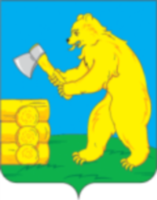 ТАТАРСТАН РЕСПУБЛИКАСЫБАЛТАЧ  РАЙОНБАШКАРМА  КОМИТЕТЫ